 Rehabilitation Provider: Please enter details into the Online Rehabilitation application within 28 days of receipt of referral and 
retain copy on worker’s file.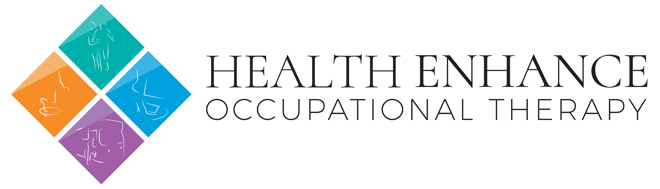 UR: _____Surname: StojanovicGiven Name: JelenaAddress: 45 David St [Insert suburb]DOB: 14/3/19__    Sex: F      Claim No.: M_004900             Occupational Therapy Referral FormOccupational Therapy Referral FormUR: _____Surname: StojanovicGiven Name: JelenaAddress: 45 David St [Insert suburb]DOB: 14/3/19__    Sex: F      Claim No.: M_004900             Provider name: Health Enhance Occupational Therapy                    Provider no. 038Provider address: ____________________Telephone: 1800 629 856                                           Email address: RTW@Healthenhance.com.au1.	Worker’s name:  Ms Jelena Stojanovic   Date of Birth: 14/3/19__                             Telephone Number: 0427 641 334   Claim Number: M_004900                  Insurer:  Nil                Date of Injury: 5 March 20__Injury Type: Carpal tunnel syndrome R) handWorker’s Address:   45 David Street, [Insert suburb]_State: _____   Postcode:   _____   Pre-Injury Job Title: Patient service assistant       Pre-Injury Work Hours: 38 hours/weekCeased Work Date: 5/3/20_______                Current Work Status: _____       RTW date (if applicable):_____                           Current Hours of Work (if applicable): __ hours/weekREFERRAL DETAILS2.	Referring source:Treating medical practitioner	                                                      Insurer on behalf of employer (authority attached)  Employer   Conciliation and ReviewReferrer details: Referrer name: Dr [Insert name]                       Organization: Medical One Centre Address:  _________________________________________________________State: _______  Postcode:  _____   Telephone:   _____   Mobile: [Insert contact number]       Email: _____   3.	Service request: 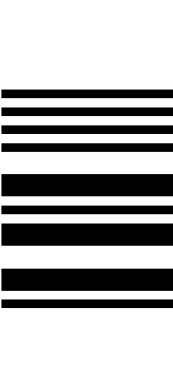 1.	Worker’s name:  Ms Jelena Stojanovic   Date of Birth: 14/3/19__                             Telephone Number: 0427 641 334   Claim Number: M_004900                  Insurer:  Nil                Date of Injury: 5 March 20__Injury Type: Carpal tunnel syndrome R) handWorker’s Address:   45 David Street, [Insert suburb]_State: _____   Postcode:   _____   Pre-Injury Job Title: Patient service assistant       Pre-Injury Work Hours: 38 hours/weekCeased Work Date: 5/3/20_______                Current Work Status: _____       RTW date (if applicable):_____                           Current Hours of Work (if applicable): __ hours/weekREFERRAL DETAILS2.	Referring source:Treating medical practitioner	                                                      Insurer on behalf of employer (authority attached)  Employer   Conciliation and ReviewReferrer details: Referrer name: Dr [Insert name]                       Organization: Medical One Centre Address:  _________________________________________________________State: _______  Postcode:  _____   Telephone:   _____   Mobile: [Insert contact number]       Email: _____   3.	Service request: 1.	Worker’s name:  Ms Jelena Stojanovic   Date of Birth: 14/3/19__                             Telephone Number: 0427 641 334   Claim Number: M_004900                  Insurer:  Nil                Date of Injury: 5 March 20__Injury Type: Carpal tunnel syndrome R) handWorker’s Address:   45 David Street, [Insert suburb]_State: _____   Postcode:   _____   Pre-Injury Job Title: Patient service assistant       Pre-Injury Work Hours: 38 hours/weekCeased Work Date: 5/3/20_______                Current Work Status: _____       RTW date (if applicable):_____                           Current Hours of Work (if applicable): __ hours/weekREFERRAL DETAILS2.	Referring source:Treating medical practitioner	                                                      Insurer on behalf of employer (authority attached)  Employer   Conciliation and ReviewReferrer details: Referrer name: Dr [Insert name]                       Organization: Medical One Centre Address:  _________________________________________________________State: _______  Postcode:  _____   Telephone:   _____   Mobile: [Insert contact number]       Email: _____   3.	Service request: 1.	Worker’s name:  Ms Jelena Stojanovic   Date of Birth: 14/3/19__                             Telephone Number: 0427 641 334   Claim Number: M_004900                  Insurer:  Nil                Date of Injury: 5 March 20__Injury Type: Carpal tunnel syndrome R) handWorker’s Address:   45 David Street, [Insert suburb]_State: _____   Postcode:   _____   Pre-Injury Job Title: Patient service assistant       Pre-Injury Work Hours: 38 hours/weekCeased Work Date: 5/3/20_______                Current Work Status: _____       RTW date (if applicable):_____                           Current Hours of Work (if applicable): __ hours/weekREFERRAL DETAILS2.	Referring source:Treating medical practitioner	                                                      Insurer on behalf of employer (authority attached)  Employer   Conciliation and ReviewReferrer details: Referrer name: Dr [Insert name]                       Organization: Medical One Centre Address:  _________________________________________________________State: _______  Postcode:  _____   Telephone:   _____   Mobile: [Insert contact number]       Email: _____   3.	Service request: 1.	Worker’s name:  Ms Jelena Stojanovic   Date of Birth: 14/3/19__                             Telephone Number: 0427 641 334   Claim Number: M_004900                  Insurer:  Nil                Date of Injury: 5 March 20__Injury Type: Carpal tunnel syndrome R) handWorker’s Address:   45 David Street, [Insert suburb]_State: _____   Postcode:   _____   Pre-Injury Job Title: Patient service assistant       Pre-Injury Work Hours: 38 hours/weekCeased Work Date: 5/3/20_______                Current Work Status: _____       RTW date (if applicable):_____                           Current Hours of Work (if applicable): __ hours/weekREFERRAL DETAILS2.	Referring source:Treating medical practitioner	                                                      Insurer on behalf of employer (authority attached)  Employer   Conciliation and ReviewReferrer details: Referrer name: Dr [Insert name]                       Organization: Medical One Centre Address:  _________________________________________________________State: _______  Postcode:  _____   Telephone:   _____   Mobile: [Insert contact number]       Email: _____   3.	Service request: OES (Old Employer Service) Assessment   NES (New Employer Service) AssessmentI have discussed this referral with:Employer        Treating Medical Practitioneror   Specific service: (please indicate) 
(See over for further description)
  Functional Capacity Assessment  Ergonomic Assessment  Job Demands AssessmentWorkplace AssessmentOther:	I have discussed this referral with the worker and they are in agreement.
Referrer’s Name: Dr [Insert name] Referrer’s Signature: Dr [Insert name] _______  Date: 13.9.20__  I have discussed this referral with the worker and they are in agreement.
Referrer’s Name: Dr [Insert name] Referrer’s Signature: Dr [Insert name] _______  Date: 13.9.20__  I have discussed this referral with the worker and they are in agreement.
Referrer’s Name: Dr [Insert name] Referrer’s Signature: Dr [Insert name] _______  Date: 13.9.20__  I have discussed this referral with the worker and they are in agreement.
Referrer’s Name: Dr [Insert name] Referrer’s Signature: Dr [Insert name] _______  Date: 13.9.20__  I have discussed this referral with the worker and they are in agreement.
Referrer’s Name: Dr [Insert name] Referrer’s Signature: Dr [Insert name] _______  Date: 13.9.20__  